اطلاعات ارزیابی جامع حضوری گروه‌های آموزشی دانشگاه فردوسی مشهد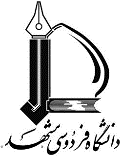 نوبت اول سال تحصیلی : آبان ماه 1402-1401 گروه آموزشی: علوم سیاسی  رشته-گرایش اندیشه سیاسیدانشکده: .حقوق و علوم سیاسیاطلاعات ارزیابی جامع حضوری گروه‌های آموزشی دانشگاه فردوسی مشهدنوبت اول سال تحصیلی : آبان ماه 1402-1401 گروه آموزشی: علوم سیاسی  رشته-گرایش اندیشه سیاسیدانشکده: .حقوق و علوم سیاسیاطلاعات ارزیابی جامع حضوری گروه‌های آموزشی دانشگاه فردوسی مشهدنوبت اول سال تحصیلی : آبان ماه 1402-1401 گروه آموزشی: علوم سیاسی  رشته-گرایش اندیشه سیاسیدانشکده: .حقوق و علوم سیاسیاطلاعات ارزیابی جامع حضوری گروه‌های آموزشی دانشگاه فردوسی مشهدنوبت اول سال تحصیلی : آبان ماه 1402-1401 گروه آموزشی: علوم سیاسی  رشته-گرایش اندیشه سیاسیدانشکده: .حقوق و علوم سیاسیاطلاعات ارزیابی جامع حضوری گروه‌های آموزشی دانشگاه فردوسی مشهدنوبت اول سال تحصیلی : آبان ماه 1402-1401 گروه آموزشی: علوم سیاسی  رشته-گرایش اندیشه سیاسیدانشکده: .حقوق و علوم سیاسینام درساسامی کمیته ارزیابی جامع به تفکیک درسفهرست کامل منابع ارزیابیارزیابی کتبیارزیابی شفاهی              نام درساسامی کمیته ارزیابی جامع به تفکیک درسفهرست کامل منابع ارزیابیچهارشنبه25/08/1401شنبه28/08/1401شنبه28/08/1401نام درس 1روش شناسی :روح الله اسلامیفی، برایان(1393)فلسفه‌ی امروزین علوم اجتماعی، ترجمه‌ خشایار دیهیمی، تهران: طرح نو.لیتل، دانیل(1388)تبیین در علوم اجتماعی، ترجمه‌ عبدالکریم سروش، تهران: صراط.مارش، دیوید؛ استوکر، جری(1378)روش و نظریه در علوم سیاسی، ترجمه‌ امیرمحمّد حاجی‌یوسفی، تهران: پژوهشکده‌ی مطالعات راهبردی.منوچهری، عباس(1387)رهیافت و روش در علوم سیاسی، تهران: سمت.های، کالین(1388)درآمدی انتقادی بر تحلیل سیاسی، ترجمه‌ احمد گل‌محمّدی، تهران: نشر نی.8-10   پذیرفته شدگان کتبی بر اساس حروف الفبا دعوت به مصاحبه می شوند.پذیرفته شدگان کتبی بر اساس حروف الفبا دعوت به مصاحبه می شوند.نام درس 2اندیشه سیاسی غرب:سید حسین اطهریروح الله اسلامیاصغري، محمد (1389)، نگاهی به فلسفه ريچارد رورتي، تهران: انتشارات علم.بال، ترنس و ديگران، (1382)، ايدئولوژي هاي سياسي و آرمان دموكراتيك، ترجمه احمد صبوري، چاپ اول، تهران: مركز چاپ و انتشارات وزارت خارجه.باومن، زيگمونت، (1383)، اشارت هاي پست مدرنيته، ترجمه حسن چاوشيان، تهران: نشر ققنوس.ب‍ل‍وم‌، وی‍ل‍ی‍ام‌ ت‍ئ‍ودور (1373)، ن‍ظری‍ه‌ه‍ای‌ ن‍ظام‌ س‍ی‍اس‍ی‌: ک‍لاس‍ی‍ک‌ه‍ای‌ ان‍دی‍ش‍ه‌ س‍ی‍اس‍ی‌ و ت‍ح‍ل‍ی‍ل‌ س‍ی‍اس‍ی‌ ن‍وی‍ن‌، ت‍رج‍م‍ه‌ اح‍م‍د ت‍دی‍ن‌، ت‍ه‍ران‌: ن‍ش‍ر آران‌.برونوفسكي، ج ، مازليش، بروس، (1383)، سنت روشن فكري در غرب از لئوناردو تا هگل، ترجمه لي لا سازگار، چاپ دوم، تهران: نشر آگاه.بوردو، ژرژ (1378) ، ليبراليسم، ترجمه عبدالوهاب احمدي، چاپ اول، تهران : نشر ني.فریدمن، جین (1389)، فمینیسم، ترجمه فیروزه مهاجر، چ 4، تهران: آشیان.لسناف، مایكل ایچ. فیلسوفان سیاسی قرن بیستم. مترجم خشایار دیهیمی، تهران: نشر کوچک، 1378. م‍ن‍وچ‍ه‍ری‌، ع‍ب‍اس‌‏ميلز، چالز رايت، (1381)، ماركسيست ها، ترجمه خشايار ديهيمي، تهران: نشر لوح فكر.هي وود، اندرو، (1379)، درآمدي بر ايدئولوژي هاي سياسي، ترجمه محمد رفيعي مهرآبادي، چاپ اول، تهران: دفتر مطالعات سياسي. ه‍ی‍وز، ه‍ن‍ری‌ اس‍ت‍ی‍وارت‌ (1378)، ه‍ج‍رت‌ ان‍دی‍ش‍ه‌ اج‍ت‍م‍اع‍ی‌، ۱۹۳۰ – ۱۹۶۵، ترجمه ع‍زت‌ال‍ل‍ه‌ ف‍ولادون‍د، ت‍ه‍ران : طرح‌ ن‍و.‬10-12پذیرفته شدگان کتبی بر اساس حروف الفبا دعوت به مصاحبه می شوند.پذیرفته شدگان کتبی بر اساس حروف الفبا دعوت به مصاحبه می شوند.نام درس 3اندیشه سیاسی اسلام:سید حسین اطهریمهدی نجف زادهاحمدی طالشیان، محمد رضا (1388)، تحول مفهوم حاکم جائر در فقه سیاسی شیعه، تهران: مرکز اسناد انقلاب اسلامی.ب‍روج‍ردی‌، م‍ه‍رزاد (1384)، روشنفکران ایرانی و غرب: سرگذشت نافرجام بومی‌گرایی، ترجمه جمشید شیرازی، ‏جابری، محمدعابد (1384)، عقل سیاسی در اسلام، ترجمه عبدالرضا سواری، تهران: گام نو.جهانبخش، فروغ (1383)، اسلام، دموکراسی و نوگرایی دینی در ایران، ترجمه‌ی جلیل پروین، تهران: گام نو.روزنتال، اروین آیزاک یاکوب (1388)، اندیشه‌ سیاسی اسلام در سده‌های میانه، ترجمه‌ی علی اردستانی، تهران: قومس.عنایت، حمید (1362)، اندیشه‌ سیاسی در اسلام معاصر، ترجمه بهاءالدّین خرّمشاهی، تهران: خوارزمی.فیرحی، داود (1391)، فقه و سیاست در ایران معاصر، تهران: نشر نی. (2 جلد)کدیور، جمیله (1378)، تحول گفتمان سیاسی شیعه در اسلام. تهران: طرح نو.لمبتون، آن (1379)، دولت و حکومت در اسلام، ترجمه محمد مهدي فقيهي. تهران: شفيعي.وحدت، فرزين (1383)، رويارويي فكري ايران با مدرنيت، ترجمه¬ي مهدي حقيقت خواه، تهران: ققنوس.14-16پذیرفته شدگان کتبی بر اساس حروف الفبا دعوت به مصاحبه می شوند.پذیرفته شدگان کتبی بر اساس حروف الفبا دعوت به مصاحبه می شوند.نام درس 4اندیشه سیاسی ایران:روح الله اسلامیمرتضی منشادیشجاع احمدوند  و روح اله اسلامي، انديشه سياسي در ايران باستان، نشر سمتپاتريشيا كرون، انديشه سياسي در اسلام، انتشارات سخنفرنار ناظرزاده كرماني، فلسفه سياسي فارابي، نشر دانشگاه الزهرااروين روزنتال، انديشه سياسي اسلام در سده ميانه، انتشارات قومسخواجه نظام الملك، سياست نامه، تصحيح دارك ، انتشارات علمي فرهنگيمحمد علي فروغي، سياست نامه، تصحيح ایرج افشار، انتشارات طوسح‍م‍ی‍د ع‍ن‍ای‍ت‌؛ ن‍ه‍اده‍ا و ان‍دی‍ش‍ه‌ه‍ای‌ س‍ی‍اس‍ی‌ در ای‍ران‌ و اس‍لام‌، ب‍ا ت‍ص‍ح‍ی‍ح‌ و م‍ق‍دم‍ه‌ ص‍ادق‌ زی‍ب‍اک‍لام‌، ‏ت‍ه‍ران‌: روزن‍ه‌‏16-18پذیرفته شدگان کتبی بر اساس حروف الفبا دعوت به مصاحبه می شوند.پذیرفته شدگان کتبی بر اساس حروف الفبا دعوت به مصاحبه می شوند.